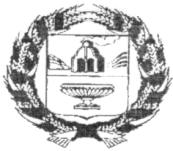 АДМИНИСТРАЦИЯ   ЖУЛАНИХИНСКОГО СЕЛЬСОВЕТАЗАРИНСКОГО РАЙОНА  АЛТАЙСКОГО КРАЯ  ПОСТАНОВЛЕНИЕ18.12.2019                                                                                                      № 30                                                              с. ЖуланихаОб          утверждении       плана правотворческой  деятельностиадминистрации   Жуланихинскогосельсовета  Заринского  района Алтайского   края    на 2020 годС целью совершенствования работы по формированию нормативно-правовой базы муниципального образования Жуланихинский сельсовет Заринского района Алтайского края, в соответствии со статьями 43 - 48 Федерального закона от 06 октября 2003 года № 131-ФЗ «Об общих принципах организации местного самоуправления в Российской Федерации», Уставом муниципального образования Жуланихинский  сельсовет,ПОСТАНОВЛЯЮ:            1. Утвердить план правотворческой деятельности администрации Жуланихинского сельсовета Заринского района Алтайского края на 2020 год (Приложение 1).2. Настоящее постановление вступает в силу после его обнародования на информационном стенде администрации сельсовета.3. Контроль за исполнением настоящего постановления оставляю за собой. Глава администрацииЖуланихинского  сельсовета	                       И.В.СеребренниковПриложение к постановлению администрации Жуланихинского сельсовета от 18.12.2019 № 30                                                                                                     П Л А Нправотворческой деятельности администрации Жуланихинского  сельсовета на 2020 годФинансово-экономическиеФинансово-экономическиеФинансово-экономическиеФинансово-экономические1.Исполнение бюджета Жуланихинского сельсоветаВесь периодГлава администрации сельсовета2Подготовка отчета и отчет об исполнении бюджета за очередной финансовый годФевраль-мартГлава администрации сельсовета 3Установление, изменение и отмена местных налогов и сборовНоябрь-декабрьГлава администрации сельсовета ИнформационныеИнформационныеИнформационныеИнформационные1Опубликование муниципальных нормативно-правовых актов  на сайте Жуланихинского сельсоветаВесь периодСекретарь администрации сельсовета2Получение, отправка электронной почты. Организация документооборота. Контроль исполнения документов.Весь периодСекретарь администрации сельсоветаОбщие направленияОбщие направленияОбщие направленияОбщие направления1- заседания постоянных комиссий- административная комиссияПостоянноГлава администрации сельсовета Председатели комиссий2Осуществление государственных полномочий:- ведение первичного воинского учетаВесь период инспектор ВУС,3Ведение приема граждан по личным вопросам, работа с обращениями гражданВесь периодГлава администрации сельсовета 4Предоставление муниципальными служащими сведений о доходах, об имуществе и обязательствах имущественного характера и организация проверки достоверности предоставления сведенияМартГлава администрации сельсовета 5Организация и проведение собраний граждан:- отчет главы о работе за 2019 год;- о санитарном состоянии и благоустройстве территории сельсовета- о соблюдении правил пожарной безопасности в жилом секторе;- о роли и значимости имущественного налога в формировании местного бюджета;- о необходимости регистрации прав собственности на объекты недвижимого имущества и земельные участки в целях пополнения местного бюджета;В течение годаГлава администрации сельсовета 6Организация досуга населения: работа Жуланихинского ДК, спортивные мероприятияВесь периодГлава администрации сельсовета Директор ДКМероприятия в области противодействия терроризмуи проявлению экстремизмаМероприятия в области противодействия терроризмуи проявлению экстремизмаМероприятия в области противодействия терроризмуи проявлению экстремизмаМероприятия в области противодействия терроризмуи проявлению экстремизма1Организация разнообразных форм работы в местах массового скопления людей по выявлению, предупреждению и пресечению экстремистской деятельности общественных и религиозных объединений, иных организаций, физических лиц (беседы, выпуск листовок)ПостоянноГлава администрации сельсовета Секретарь администрации сельсовета2Обследование объектов социального и культурного назначения на предмет технической защищенности, составление актов обследованияполугодиеГлава администрации сельсовета 3Исполнение решений антитеррористической комиссиипостоянноГлава администрации сельсовета Правотворческая деятельность администрацииПравотворческая деятельность администрацииПравотворческая деятельность администрацииПравотворческая деятельность администрации1Разработка и принятие муниципальных нормативных актов, направленных на реализацию положений федерального законодательстваПо мере надобностиСекретарь администрации сельсовета2Разработка и принятие нормативно-правовых актов, направленных на реализацию положений Федерального закона от 03.07.2016 № 360-ФЗ «О внесении изменений в отдельные законодательные акты Российской Федерации»В течение годаГлава администрации сельсовета Секретарь администрации сельсовета3Разработка и принятие нормативно-правовых актов, направленных на реализацию положений Федерального закона от 19.12.2016 № 433-ФЗ «О внесении изменений в статью 7 Федерального закона «Об организации предоставления государственных и муниципальных услуг»В течение годаГлава администрации сельсовета Секретарь администрации сельсовета4Разработка внесение изменений и дополнений  принятие  нормативно правовых актов в соответствии с законом Алтайского края от 11.11.2019 №85-ЗС статьи 10 закона Алтайского края от 08.09.2003 № 41-ЗС «Об охране зеленых насаждений городских и сельских поселений Алтайского края»В первом полугодииГлава администрации сельсовета Секретарь администрации сельсовета5Разработка внесение изменений и дополнений  принятие  нормативно правовых актов в соответствии с Федеральным законом №44-ФЗ от 05.04.2013 года «О контрактной системе в сфере закупок товаров, работ, услуг для обеспечения государственных и муниципальных нужд» и изменениями Федеральным законом от 01.05.2019 № 71-ФЗВ первом полугодииГлава администрации сельсовета Секретарь администрации сельсоветаМероприятия в области ГО и ЧСМероприятия в области ГО и ЧСМероприятия в области ГО и ЧСМероприятия в области ГО и ЧС1Исполнение решений комиссии по предупреждению и ликвидации ЧС и обеспечению пожарной безопасности администрации Жуланихинского сельсоветапостоянноГлава администрации сельсовета 2Формирование материальных запасов для предотвращения и ликвидации ЧСпостоянноГлава администрации сельсовета Организация работы по пожарной безопасностиОрганизация работы по пожарной безопасностиОрганизация работы по пожарной безопасностиОрганизация работы по пожарной безопасности1Проведение противопожарной пропаганды, организация и обучение населения мерам пожарной безопасностипостоянноГлава администрации сельсовета 2Контроль за состоянием дорог, связи, поддержанием в рабочем состоянии источников противопожарного водоснабженияпостоянноГлава администрации сельсовета Благоустройство и охрана окружающей средыБлагоустройство и охрана окружающей средыБлагоустройство и охрана окружающей средыБлагоустройство и охрана окружающей среды1Проведение экологических субботников по уборке прилегающих территорий населенных пунктовМай - сентябрьГлава администрации сельсовета 2Благоустройство территорий кладбищПо мере необходимостиГлава администрации сельсовета 3Ликвидация несанкционированных свалокпостоянноГлава администрации сельсовета 4Выявление и уничтожение очагов дикорастущей конопли на территории сельсоветаМай-сентябрьГлава администрации сельсовета Взаимодействие администрации сельсовета с администрациейЗаринского района, органами государственной власти Алтайского края, прокуратурой Заринского района и инымиорганизациями и учреждениямиВзаимодействие администрации сельсовета с администрациейЗаринского района, органами государственной власти Алтайского края, прокуратурой Заринского района и инымиорганизациями и учреждениямиВзаимодействие администрации сельсовета с администрациейЗаринского района, органами государственной власти Алтайского края, прокуратурой Заринского района и инымиорганизациями и учреждениямиВзаимодействие администрации сельсовета с администрациейЗаринского района, органами государственной власти Алтайского края, прокуратурой Заринского района и инымиорганизациями и учреждениями1Предоставление необходимой отчетности и запрашиваемой информацииПостоянноПо запросамГлава администрации сельсовета Секретарь администрации сельсовета2Участие в районных и муниципальных семинарахВесь периодГлава администрации сельсовета Секретарь администрации сельсовета